    РОССИЙСКАЯ ФЕДЕРАЦИЯ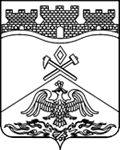     РОСТОВСКАЯ ОБЛАСТЬмуниципальное бюджетное дошкольное образовательное учреждение г. Шахты Ростовской области «Детский сад№80»                 346528, Россия, г. Шахты Ростовской обл., ул. Лозовая 31-б, тел.  (8636) 28-01-37; ПРИМЕРНОЕ!!!  Календарное планирование непосредственно образовательной, самостоятельной и совместной деятельность педагога с детьми МБДОУ 80 г. ШахтыII младшая группа (сентябрь 2015) Понедельник«14»  сентября     2015   года                                                                      ВОСПИТАТЕЛЬ: Шартнер Виктория Сергеевна                           Совместная деятельность воспитателя с детьми     Индивидуальная работа (развитие речи)  -  закрепить с детьми знакомые им стихотворения об осени – активизировать речевую активность, тренировать память, мышление – Максим Десятов, Егор Саньков, Венера Игры подвижные – «У медведя во бору» - продолжать учить детей играть коллективно, не мешая друг другу.Дидактическая – «Доскажи словечко» - учить детей правильно называть слова, активизировать речь.На развитие мелкой  моторики рук – «Семья» - активизировать речь, развивать мелкую моторику рук.Беседа – «Осень на дворе» - формировать представления о сезонных изменениях в природе, учить отвечать на вопросы.Утренняя гимнастика - Комплекс № 1 – продолжать сохранять и укреплять здоровье детей, развивать  двигательные навыки.Самостоятельная деятельность детей  (развивающие уголки) – игры в уголках «семья», «магазин», «литературном», «больница», «спортивном»; игры со строительным материалом и мозаикой.Непосредственно образовательная деятельность (по расписанию)ЛЕПКА. Тема: «Мой весёлый звонкий мяч» Программное содержание: вызвать интерес к лепке, как виду изодеятельности, позволяющему создавать объёмные изображения (как настоящие, с которыми можно играть)РЕБЁНОК И ОКРУЖАЮЩИЙ МИР. Тема: «Транспорт»Программное содержание: учить детей определять и различать транспорт, виды транспорта, выделять основные признаки (цвет, форма, величина, строение и т. д.)Совместная деятельность воспитателя с детьми                 ПРОГУЛКА: Наблюдение в природе (животный мир) – за птицами – учить детей замечать, как птицы передвигаются: ходят, прыгают, летают, клюют корм, пьют воду из лужицы.Труд в природе – продолжать учить детей оказывать помощь взрослому в трудовой деятельности; учить убирать за собой игрушки, а также мусор на участке и в беседке.Игры: Подвижная – «Достань морковь» - учить детей прыгать на месте на двух ногах, развивать самостоятельность, ловкость.Сюжетно – ролевая – «Мы продаём овощи» - учит детей играть по сюжету предложенному воспитателем, учить диалоговой речи, обогащать словарный запас.Индивидуальная работа  – заучивание стихотворения «Одуванчик» - обогащать словарный запас, активизировать речевую активность и память – Саньков Егор, Милана, Дима, Десятов МаксимФизические упражнения на равновесие – «Мостик» - продолжать учить детей ходить по «мостику» и держать равновесие, развивать самостоятельность и выносливость.Самостоятельная деятельность детей (работа в центрах развития) – игры с выносным игровым и спортивным материалом, а также катание с горки и на карусели.ВТОРАЯ  ПОЛОВИНА  ДНЯ. НОД, самостоятельная и совместная деятельность воспитателя и детейОздоровительная гимнастика - Комплекс № 1 – продолжать сохранять и укреплять здоровье детей, создавать положительно эмоциональный настрой после дневного сна.Игры:Подвижная  - «Воробьи и автомобиль» - развивать умение играть коллективно, не толкая друг друга и не мешая друг другу.Строительная – «Лесенка» - учить детей отбирать материалы для постройки, учить играть с постройками.Индивидуальная работа  (сетка) – закрепить знания детей о видах транспорта, продолжать учить выделять и называть основные признаки (цвет, форма, величина и т. д.) – Аким, Таня, Максим Губин, КостяЧтение художественной литературы, заучивание – продолжать знакомить детей с устным народным творчеством, заучивание потешки «Как у нашего кота» - Бусыгин Артём, Лиза, Староверов ЕгорСамостоятельная деятельность детей – игры в уголках «Семья», «Парикмахерская», «ИЗО», «Литературном», «Спортивном», «Магазин», «Больница», «Ряженья», игры с конструктором, с настольно-печатными играми и т. д.Работа с родителями – Беседа с родителями воспитанников «Осторожно, опасные грибы» - в ходе беседы рассказать об опасности сбора и употребления в пищу грибов сообранных на территории Ростовской области. Раздача памяток – «Осторожно, опасные грибы!» Вторник«15» сентября 2015   года                                                                      ВОСПИТАТЕЛЬ: Шартнер Виктория Сергеевна                       Совместная деятельность воспитателя с детьмиИндивидуальная работа (экология) – закрепить представления детей о деревьях; показать изменения происходящие в конце лета (груша, яблоня) – Диана, Дима, Олег, ЛизаИгры: Дидактические – «Чей листочек» - закрепить знания детей о деревьях, активизировать речевую активность, тренировать память, мышление.Игры – хороводы  - «Вейся, венок» - продолжать учить детей водить хоровод, не разъединять руки и толкать друг друга.На развитие речи – «Лошадки» - активизировать речь детей, учить чётко произносить слова.
Общение, ситуации – «Мамины помощники»- через проблемную ситуацию развивать у детей трудолюбие, уважение к труду взрослого, учить диалоговой речи.Утренняя гимнастика  - Комплекс № 1 – продолжать сохранять и укреплять здоровье детей.Самостоятельная деятельность детей (в центрах развития) – игры в уголках «семья», «больница», «литературном», «спортивном», игры в настольно-печатные игры, игры со строительным материалом и т.д.                                     Непосредственно образовательная деятельность (по расписанию)ФИЗИЧЕСКОЕ ВОСПИТАНИЕ. Тема: № 1, стр. 23
Программное содержание: развивать ориентировку в пространстве при ходьбе в разных направлениях, учить ходьбе по уменьшенной площади опоры сохраняя равновесие.Развитие речи и художественная литература. Тема: стр. 23Программное содержание: вызвать у детей симпатию к сверстникам с помощью рассказа воспитателя, помочь малышам поверить в то, что каждый из них – замечательный ребёнок, взрослые их любят.Совместная деятельность воспитателя с детьми  ПРОГУЛКА:Наблюдение в природе за ветром.  Наглядно показать особенности ветреной погоды (тёплой ветер, качаются деревья и т. д.)Игры: Подвижная – «Кто быстрее до флажка» - продолжать развивать ловкость, силу, выносливость, самостоятельность и т. д.Сюжетно – ролевая – «Мы гуляем с малышами» - продолжать учить умению играть по сюжету заданному воспитателем, учить диалоговой речи, умению играть дружно.Математическая – «Когда это бывает?» - учить детей различать и называть часть суток (утро, день, вечер, ночь); активизировать речевую активность.Индивидуальная работа  ИЗО (рисование) – продолжать учить детей рисовать подручными материалами (палочками, камнями, мелками) – София, Миша, Артём Кондратенко, КостяУпражнения на развитие основных движений – «Сели – встали» - продолжать развивать у детей основные виды движений.Самостоятельная деятельность – игры с выносным игровым и спортивным материалом, катание на карусели.ВТОРАЯ  ПОЛОВИНА  ДНЯ. НОД, самостоятельная и совместная деятельность воспитателя и детейОздоровительная гимнастика - Комплекс № 1 – продолжать сохранять и укреплять здоровье детей, создавать положительно эмоциональный настрой после дневного сна.Театрализованная деятельность – «Теремок» - познакомить детей с персонажами сказки, прочесть сказку, разучивать роли по сказке.Игры: Подвижная – «Догони меня» - учить детей играть в догонялки не мешая и не толкая друг друга, развивать умение бегать.Дидактическая – «Какой фигуры нет» - тренировать память, развивать умение различать и называть плоские фигуры, активизировать речь.На развитие мелкой моторики – «Ёжик» - обогащать словарный запас, активизировать речевую активность, развивать мелкую моторику рук.Индивидуальная работа  (развитие речи) – заучивание потешки «Наша Катя голубка» - обогащать словарный запас, активизировать речевую активность – Таня, Милана, Староверов Егор.Самостоятельная деятельность детей (в центрах развития) – игры в уголках «ИЗО», «семья», «больница», «магазин», «парикмахерская», игры с мозаикой, конструктором  и т. д.Работа с родителями – Консультация «Прививки – очень важны». Информация в уголке для родителей «Календарь прививок.